PERANCANGAN, PEMBUATAN, DAN PENGUJIAN INTEGRATED GAS CLEANING SYSTEM (IGCS) SEBAGAI PERANGKAT PEMURNIAN PRODUCER GAS (Skripsi)Oleh CANDRA ADITIA AGUSTIAN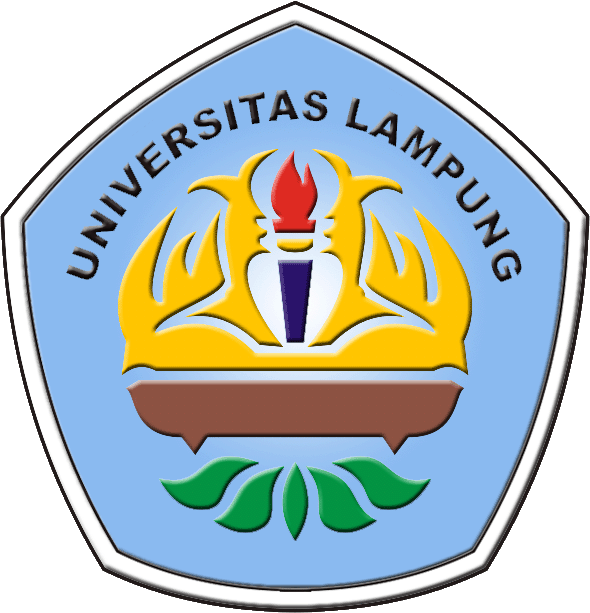 FAKULTAS TEKNIKUNIVERSITAS LAMPUNGBANDAR LAMPUNG2013